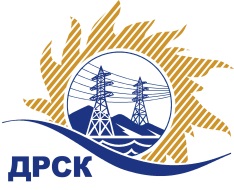 Акционерное Общество«Дальневосточная распределительная сетевая  компания»ПРОТОКОЛ № 598/УКС-ИЗакупочной комиссии по итогам проведения открытого электронного запроса цен на право заключения договора на выполнение работ «Оформление правоустанавливающих документов на земельные участки под объектами строительства  филиала АО "ДРСК" "Амурские ЭС" (кадастровые работы)» (закупка 2129 раздел 2.1.1. ГКПЗ 2017 г.)ЕИС № 31705414664ПРИСУТСТВОВАЛИ: члены постоянно действующей Закупочной комиссии АО «ДРСК»  1-го уровня.ВОПРОСЫ, ВЫНОСИМЫЕ НА РАССМОТРЕНИЕ ЗАКУПОЧНОЙ КОМИССИИ: О признании запроса цен несостоявшимся.РЕШИЛИ:По вопросу № 1:1.1. Признать запрос цен несостоявшимся на основании пункта 7.8.8.2. Положения о закупке продукции для нужд АО «ДРСК» в связи с тем, что на запрос цен поступило менее двух заявок.Ответственный секретарь Закупочной комиссии  1 уровня АО «ДРСК»                                                       ____________________   М.Г. ЕлисееваЧуясова Е.Г.(416-2) 397-268г. Благовещенск«05» сентября  2017